Викторина для дошкольников  "В гостях у королевы Арифметики" Дорогие друзья! Я рада встрече с вами. Меня зовут Королева Арифметики. Сегодня я приготовила для вас интересные задания – испытания. Надеюсь, что вы успешно с ними справитесь.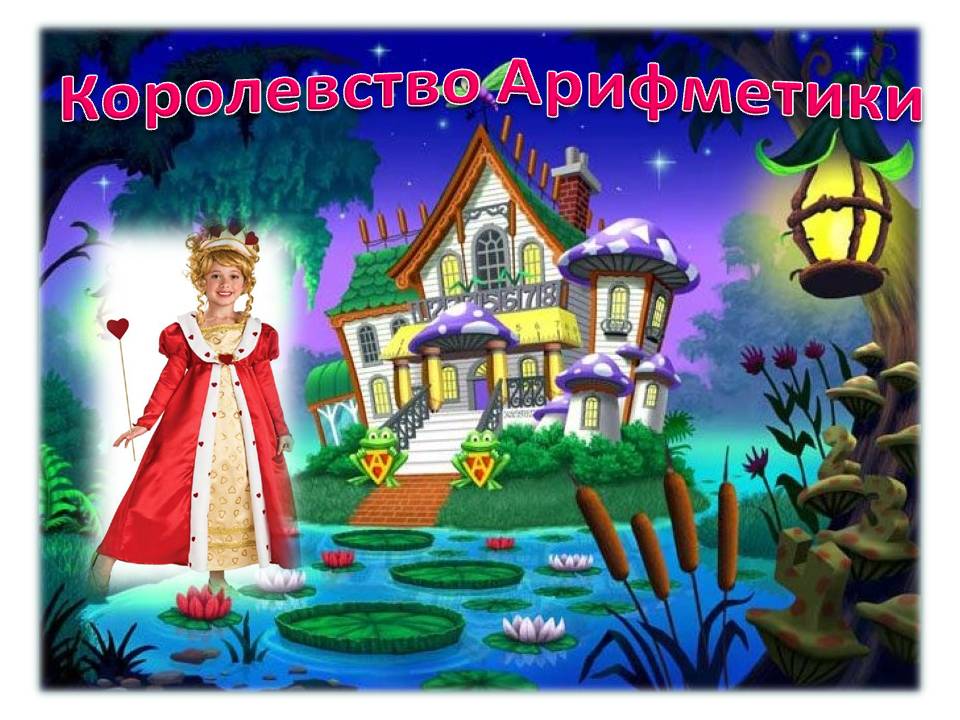 Задание 1.Угадай, какая цифра спряталась в волшебном мешочке?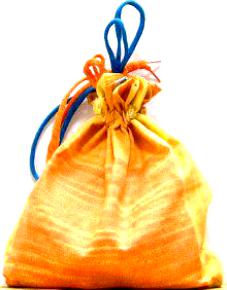 Эта циферка с секретом.
И зимой, и жарким летомРазличишь едва-едва,
Где в ней ноги, голова.Ответ: ____________________Задание 2. Отгадай загадку.                   Четыре улитки гуляли по саду.                    Вдыхали улитки ночную прохладу.                    Гуляли улитки всю ночь до зори.                   Одна потерялась,                   А сколько осталось? Ответ: ____________________Задание 3. Как называется геометрическая фигура с тремя  углами?Ответ: ___________________Задание 4. Божьи коровки потеряли свои пятнышки. Нарисуйте их соответственно цифре.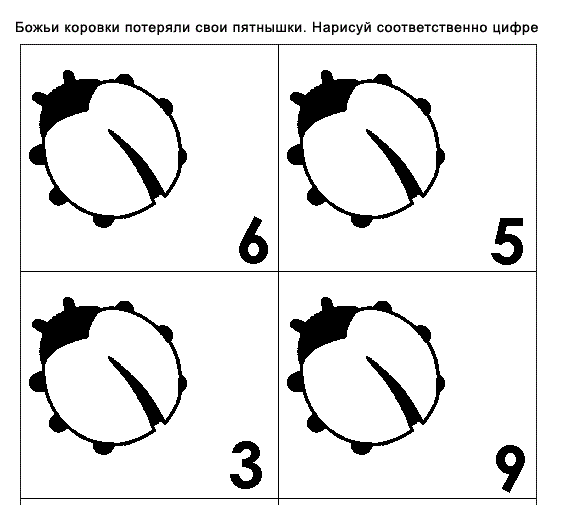 Задание 5. Сколько капель дождя нужно нарисовать на верхнем рисунке, чтобы на верхнем и нижнем рисунках их стало поровну?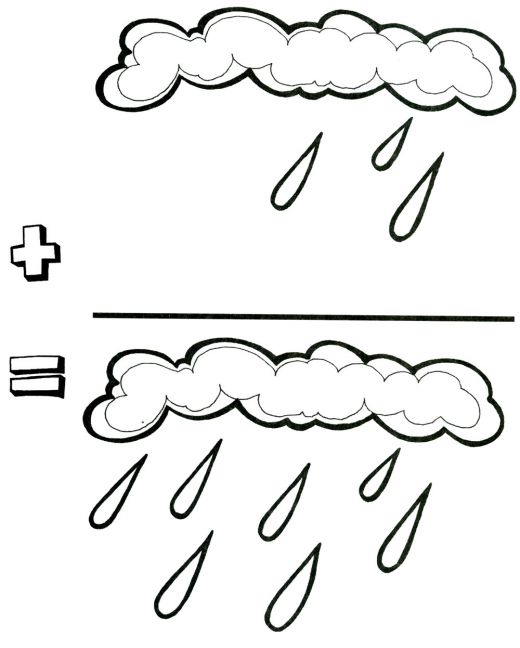 Ответ: ________________Дорисуй необходимое количество капелек.Задание 6. Назови и запиши соседей числа 8.Ответ: _____________________Задание 7.Один снегирь и семь синиц. Скажите, сколько всего птиц?Ответ: ______________________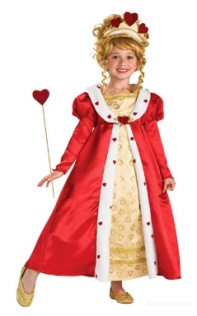 Замечательно! С половиной заданий уже справились! Продолжаем дальше!Задание 8. Сосчитай правильно.Яблоки в саду поспели. Мы отведать их успели:Шесть румяных наливных, Одно с кислинкой. Сколько их?Ответ: ___________________Задание 9.О какой цифре эта загадка?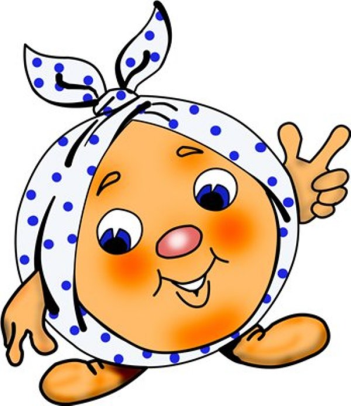 Он похож на колобок,Он пузат и круглобок.На него похожа кошка,Если сложится в клубок.Ответ: ___________________Задание 10.Сколько сторон у квадрата?Ответ: ___________________Задание 11. Обведи правильную цифру.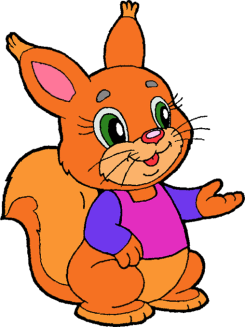 Задание 12.Назови и напиши число, которое больше 5, но меньше 8.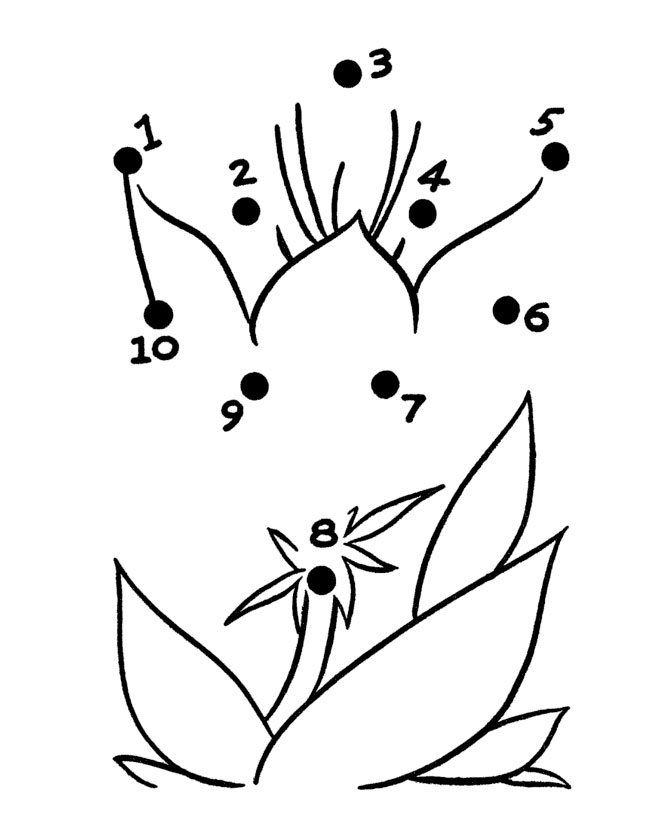 Ответ: ___________________Задание 13. Нарисуй картинку, соединяя цифры последовательно.Задание 14. Загадка на сообразительность.Пришел долгожданный январь. Сначала зацвела 1 яблоня, а потом - 3 сливы. Сколько деревьев зацвело?Ответ: ___________________Наши испытания подошли к концу. Надеюсь,  они вам понравились, и вы успешно справились с ними.